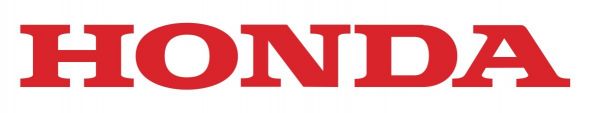 Comunicado A Honda Automóveis do Brasil comunica que, a partir da próxima quarta-feira, 25 de março, as atividades produtivas em Sumaré e Itirapina (SP) passarão por ajustes devido ao impacto da pandemia do Covid-19. 

A empresa irá suspender a produção por 20 dias, a partir de 25 de março, com retorno previsto para 14 de abril, podendo ser postergado para 27 de abril. A retomada da produção dependerá das orientações dos governos federal e estadual, das condições de segurança dos colaboradores e dos impactos da pandemia no mercado de automóveis. 

Durante esse período, os colaboradores envolvidos diretamente no processo produtivo entrarão em férias coletivas. Para os colaboradores que desempenham atividades administrativas vem sendo adotado o regime de Home Office. Para funções em que não é possível o trabalho remoto, está sendo praticado o escalonamento da equipe. 

Em relação à planta de motocicletas, localizada em Manaus (AM), no momento, as atividades produtivas seguem operando, com medidas adicionais de prevenção. A parada da produção é uma alternativa em avaliação, em resposta ao provável avanço na disseminação do vírus no estado do Amazonas. 

A Honda está, a cada momento, revisando as contramedidas em resposta aos desafios impostos pelo avanço do Covid-19, priorizando a segurança e saúde das pessoas, a conformidade às diretrizes governamentais para conter o avanço da pandemia e a sustentabilidade dos negócios. 


Sobre a Honda no Brasil: Em 1971, a Honda iniciava no Brasil as vendas de suas primeiras motocicletas importadas. Cinco anos depois, era inaugurada a fábrica da Moto Honda da Amazônia, em Manaus, de onde saiu a primeira CG, até hoje o veículo mais vendido do Brasil. De lá para cá, a unidade produziu 25 milhões de motos, além de quadriciclos e de motores estacionários que formam a linha de Produtos de Força da Honda no País, também composta por motobombas, roçadeiras, geradores, entre outros. Para facilitar o acesso aos produtos da marca, em 1981 nasceu o Consórcio Honda, hoje a maior administradora de consórcios do mercado nacional, que faz parte da estrutura da Honda Serviços Financeiros, também composta pela Seguros Honda e o Banco Honda. Dando continuidade à trajetória de crescimento, em 1992 chegavam ao Brasil os primeiros automóveis Honda importados e, pouco tempo depois, em 1997 a Honda Automóveis do Brasil iniciava a produção do Civic, em Sumaré (SP). A segunda planta de automóveis da marca, construída na cidade de Itirapina (SP), foi inaugurada em 2019 e concentrará, a partir de 2021, toda produção dos modelos locais, enquanto a unidade de Sumaré se consolidará como centro de produção de motores e componentes, desenvolvimento de produtos, estratégia e gestão dos negócios do grupo Honda. Atualmente, 2 milhões de automóveis da marca já foram produzidos em solo nacional. Durante esses anos, a empresa também inaugurou Centros Educacionais de Trânsito, de Treinamento Técnico, de Distribuição de Peças e de Pesquisa & Desenvolvimento. Estruturou uma rede de concessionárias hoje composta por aproximadamente 1.300 endereços. Em 2014, em uma iniciativa inédita no segmento, a Honda inaugurou seu primeiro parque eólico do mundo, na cidade de Xangri-Lá (RS). O empreendimento supre toda a demanda de energia elétrica da fábrica de automóveis e dos escritórios das cidades de Sumaré e São Paulo, reduzindo os impactos ambientais das operações da empresa. Em 2015, a Honda Aircraft Company anunciou a expansão das vendas do HondaJet, o jato executivo mais avançado do mundo, para o Brasil. Saiba mais em www.honda.com.br e www.facebook.com/HondaBR Assessoria de imprensa 

Aline Cerri 
(19) 3864-7103 / (19) 9.8468-0437 
aline_cerri@honda.com.br 

Tassia Rodrigues 
(19) 3864-7147 / (11) 9.8468-0416 
tassia_rodrigues@honda.com.br